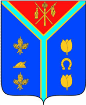 РЕВИЗИОННАЯ КОМИССИЯАЛЕКСЕЕВСКОГО МУНИЦИПАЛЬНОГО РАЙОНА ВОЛГОГРАДСКОЙ  ОБЛАСТИ403241, Волгоградская область, ст.Алексеевская, ул.Ленина, 39тел. (84446) 3-11-42, факс. (84446) 3-22-43; e.mail:duma.alekseevskaya @yandex.ruот 16  марта  2020 гЗАКЛЮЧЕНИЕРевизионной комиссииАлексеевского муниципального районана проект решения Думы «Об исполнении   бюджетаЛаринского сельского поселения за 2019 год»1.Общие положения 	1.1. Заключение по итогам исполнения бюджета Ларинского сельского поселения за 2019 год выполнено в соответствии с Положением  о бюджетном процессе в Ларинском сельском поселении Алексеевского муниципального района Волгоградской области, утвержденным решением Ларинской Думы от 15.10.2010 № 17/55 (далее в тексте - Положение  о бюджетном процессе) (с изменениями), а также в соответствии с Соглашением о взаимодействии и сотрудничестве в сфере внешнего финансового контроля в Ларинском сельском поселении Алексеевского муниципального района Волгоградской области и п.11 ст. 8 Положения о контрольном органе Алексеевского муниципального района, утвержденного решением Алексеевской районной Думы  от 19.04.2019 №25/180, (далее в тексте - Положение о контрольном органе). Проверка проводилась с  12 марта по 16 марта 2020 года.  1.2. При проверке  руководствовались следующими законодательными и иными нормативными  правовыми актами:Бюджетным кодексом РФ;Налоговым кодексом РФ;Положением  о бюджетном процессе в Ларинском сельском поселении Алексеевского муниципального района Волгоградской области;Положением о контрольном органе Алексеевского муниципального района;другими нормативными правовыми актами (законами РФ, Волгоградской  области и органов местного самоуправления).2. Общая характеристика исполнения бюджета Ларинского сельского поселения за 2019 год.       Первоначально бюджет поселения был утвержден решением Думы Ларинского сельского поселения 28.12.2018 №70/155 по доходам в сумме 4476,8 тыс. рублей; по расходам в сумме 4567,0 тыс. рублей с дефицитом 90,2 тыс. руб. В течение финансового года в решение о бюджете было внесено  6 изменений. В результате бюджетные назначения по доходам составили 8138,9тыс. рублей, что на 3662,1 тыс. руб. или 81,8% больше первоначально утвержденного показателя; расходы составили  10102,8 тыс. руб., что + 5535,8 тыс. руб. или на 121% больше первоначальных показателей. Дефицит -1963,9тыс.рублей. По итогам конкурса администрация получила субсидию в рамках  поддержки государственной программы «Современная городская среда» в сумме 3,0 млн. рублей.  Нарушена ст.92.1 Бюджетного кодекса РФ, в соответствии с которой дефицит местного бюджета	не должен превышать 5% утвержденного годового объема доходов местного бюджета без учета утвержденного объема безвозмездных поступлений и поступлений по дополнительным нормативам отчислений. По данным отчета фактически в доход бюджета поселения поступило 8144,3 тыс. руб., или 100,1%  уточненного планового показателя.      Бюджетные ассигнования по расходам исполнены в сумме 8558,0 тыс. руб.,  исполнение составило 84,7%.В результате при утвержденном дефиците в размере -1963,9 тыс. руб., фактически бюджет исполнен с дефицитом  - 413,7 тыс. рублей (5% от налоговых и неналоговых доходов составляют 108,0тыс.руб.).       Отчет об исполнении муниципального задания МБУК «Ларинский КДК» в Ревизионную комиссию  представлен.  Количество посетителей мероприятий составило 5334 человек. Число клубных формирований составило 7, в них принимает участие 73 человека. За 2019год было проведено 180меропрития. В библиотеке зарегистрировано 330 читателей, которые посетили библиотеку за 2019год 3168 раз, было выдано 6600 книг.3. Доходы бюджета.Доходы бюджета Ларинского сельского поселения за 2019 год утверждены решением  от 28.12.2018 №70/155 «О бюджете Ларинского сельского поселения на 2019 год и плановый период 2020-2021 годы»  в  сумме 4476,8 тыс. руб.,  в том числе:налоговые доходы – 1803,2 тыс. руб.;неналоговые доходы – 0 тыс. руб.;безвозмездные перечисления  –  2673,6 тыс. руб.Фактически в бюджет Ларинского сельского поселения за 2019 год  поступило  8144,3 тыс. руб., в том числе:налоговые доходы – 1986,9 тыс. руб.;неналоговые доходы –193,3 тыс. руб.;безвозмездные перечисления  – 5964,1 тыс. руб.Уточнение доходной части бюджета производилось на основании решения Думы Ларинского сельского поселения от 29.03.19 №74/167; 29.04.19 №75/172; 30.05.19 №76/173; 12.07.19 №78/176; 28.10.19 № 2/8; 20.12.19 №7/24 «О внесении изменений и дополнений в Решение Думы Ларинского сельского поселения от 28.12.2018 №70/155 «О бюджете Ларинского сельского поселения на 2019 год и плановый период 2020-2021 годы».План по собственным доходам увеличен + 371,6 тыс. руб..План по безвозмездным поступлениям увеличен +3290,5тыс.рублей, за счет субсидии в рамках  поддержки государственной программы «Современная городская среда» в сумме 3,0 млн. рублей и прочих межбюджетных трансфертов +250,0тыс.рублей. 3.1.Исполнение бюджета по налоговым доходам          Фактическое поступление налоговых доходов в 2019 году составило 1986,9 тыс. руб., доля которых составила в 2019 году 24,4% в доходной части бюджета. Выполнение уточненного плана – 100%.            Данные об исполнении поступлений налоговых доходов по видам налогов и сборов приведены в следующей таблице 1:Одним из основных источников получения налоговых  доходов является налог на доходы физических лиц (НДФЛ).  Доля НДФЛа составляет 14,7% в составе налоговых и неналоговых доходов. НДФЛ поступил в 2019 году – 62,8 тыс. руб. (или на 16,4%) меньше, чем за 2018 год.            Основным источником получения налоговых и неналоговых доходов является «Налог на имущество», доля которого составляет 39% от налоговых и неналоговых доходов, в том числе:         - налог на имущество физических лиц, взимаемый по ставкам, применяемым к объектам налогообложения, расположенным в границах поселений, план выполнен на 104% в сумме 29,3тыс. руб. Поступление налога на имущество физ.лиц по сравнению с 2018годом снизилось на 10,1тыс.рублей.        -  земельный налог, взимаемый с организаций, обладающих земельным участком, расположенным в границах сельского поселения, зачисляемый в бюджеты поселений, поступил в сумме 53,2 тыс. руб., 100% планируемых бюджетных ассигнований;             - земельный налог, взимаемый с физических лиц, обладающих земельным участком, расположенным в границах сельского поселения, зачисляемый в бюджеты поселений поступил в сумме 768,9тыс.руб.(100%).        Доходы «Налоги на товары (работы, услуги),реализуемые на территории РФ» (дорожный фонд) поступили в сумме 815,5тыс. руб. или 100% планируемых бюджетных ассигнований (+83,9тыс.руб. больше, чем за 2018год). Доля данного дохода в составе налоговых доходов составляет 37,4%.         3.2. Исполнение бюджета по неналоговым доходам Первоначально назначения по неналоговым доходам не планировались. В течение года, в связи с внесением изменений в бюджет, составили 193,3тыс. руб.Фактически неналоговые доходы (доходы от реализации имущества, находящегося в собственности поселения) поступили в сумме 193,3тыс.рублей или 100% бюджетных назначений.3.3. Исполнение безвозмездных поступлений Безвозмездные поступления  в бюджете планировались в сумме 5964,1тыс. руб., фактически поступило 5964,1 тыс. руб. или 100%Объемы бюджетных ассигнований и лимиты бюджетных обязательств соответствуют уточненному бюджету и соответствуют решениям Ларинского  сельского поселения. 3.4. Анализ поступления доходов в разрезе групп и подгрупп за 2018-2019 годы.В ходе подготовки  заключения проведен анализ поступления доходов  в разрезе групп и подгрупп за 2018-2019 годы. Динамика этих изменений  приведена в таблице №2:        Поступление налоговых и неналоговых доходов в 2019 году по сравнению с 2018 годом увеличилось +158,2тыс.руб. или на 8%. Наибольшее увеличение  по неналоговым доходам за счет того, что в 2019году были получены  от продажи материальных и нематериальных активов 193,3тыс.руб.; по налоговым доходам: по дорожному фонду +83,9тыс.руб.По итогам конкурса администрация получила субсидию в рамках  поддержки государственной программы «Современная городская среда» в сумме 3,0 млн. рублей. Если исключить данные доходы, то за 2019год доходная часть бюджета увеличилась на +422,5тыс.рублей или на 8,9%. Безвозмездные поступления увеличились на 264,3 тыс. руб., за счет субсидии на обеспечение сбалансированности бюджетов за счет бюджета района.4. Расходы бюджета.	Расходы бюджета Ларинского сельского поселения  утверждены  решением  Думы Ларинского сельского поселения от 28.12.2018 №70/155 «О бюджете Ларинского сельского поселения на 2019 год и на плановый период 2020-2021 годы»  в  сумме  4567,0тыс. руб. Уточнение расходной части бюджета производилось на основании решений Думы «О внесении изменений и дополнений в решение Думы Ларинского сельского поселения от 28.12.2018 №70/155  «О  бюджете Ларинского сельского поселения на 2019 год и на плановый период 2020-2021 годы».Согласно отчету об исполнении бюджета Ларинского сельского поселения по состоянию на 01.01.2020 года, представленному в Ревизионную комиссию Алексеевского муниципального района, уточненные годовые назначения по расходам составили 10102,8тыс. руб., фактически исполнено 8558,0 тыс. руб.Таблица 3Общий объем неисполненных бюджетных ассигнований составил 1544,8 тыс. рублей. При этом наибольшие суммы неисполнения в абсолютном значении сложились по разделам 0400 «Национальная экономика» (-861,7тыс. руб.); 0300 «другие общегосударственные вопросы» (- 682,2 тыс. руб.). За 2019 год Думой Ларинского сельского поселения принято 6 решений об изменении расходной части бюджета Ларинского сельского поселения, в результате бюджетные ассигнования увеличены на +5535,8 тыс. руб. Анализ расходов по подразделам показывает, что:Расходы на функционирование высшего должностного лица (подраздел 0102), исполнены  в сумме 665,9 тыс. руб., или 100% от уточненного плана (заработная плата с начислением); Расходы на функционирование органов местного самоуправления (подраздел 0104), исполнены  в сумме 1393,1 тыс. руб., или 100%; в том числе на заработную плату с начислениями – 1085,2  тыс. руб.; услуги связи – 34,0тыс.руб.; услуги по содержанию имущества – 17,5тыс.руб.; прочие работы и услуги – 78,9тыс.руб.;налоги, сборы и пошлины – 2,5тыс.руб.;увеличение стоимости ГСМ – 108,2тыс.руб.;  увеличение стоимости материальных запасов – 34,1тыс.руб.;Проведение выборов (0107) – 69,0тыс.рублей;Подраздел 0113 уплата налога на имущество (1,0тыс.руб.), приобретение материальных запасов  – 34,1тыс.руб.;Другие общегосударственные вопросы (0113) – 24,9тыс.рублей.решением Думы Ларинского сельского поселения от 25.12.2018 №53/122 резервный фонд на 2019 год был утверждён в соответствии с Бюджетной классификацией по разделу 01, подразделу 11, виду расходов 870, в сумме  2,0 тыс. руб. Фактического расходования средств фонда не производилось. По решению Думы Ларинского сельского поселения от 20.12.2019 №7/24средства резервного фонда расформированы и направлены на раздел 0113 – другие общегосударственные вопросы. Ларинским сельским поселение заключено соглашение о передаче части полномочий  Ревизионной комиссии Алексеевского муниципального района от 29.12.2014 года, предметом которого является: осуществление контроля за исполнением бюджета поселения, подготовка заключения на годовой отчет об исполнении бюджета поселения, проведение экспертизы проекта бюджета поселения и долгосрочных целевых программ, а также проектов решений и иных нормативно-правовых актов поселения по бюджетно-финансовым вопросам, проведение по просьбе депутатов Думы сельского поселения и главы поселения внеочередной проверке исполнения бюджета. На исполнение данных полномочий по разделу 0106 перечислено в районный бюджет 22,0 тыс. руб.Расходы раздела 0203 «Национальная оборона» на 2019 год утверждены в сумме 48,9 тыс. руб., что составляет 100% от плана. Заработная плата с начислениями составляет 44,9 тыс. руб.;  приобретение материальных запасов – 4,0 тыс. рублей. Расходы по разделу 03 «Национальная безопасность и правоохранительная деятельность» утверждены в сумме 9,0 тыс. руб., расходов по  этому разделу  не производили.Бюджетные ассигнования по разделу 04 «Национальная экономика» на 2019 год  по уточненному плану -2010,7 тыс. руб. (включены остатки на расчетном счете прошлых лет). Фактическое исполнение составило 57,1% в сумме 1149,0тыс. руб. по целевой программе «Ремонт и содержание внутрипоселковых дорог» - 1135,7тыс.рублей. Доля расходов по  этому разделу  составила 13,4% от общей суммы  исполненных расходов года.Бюджетные ассигнования по разделу «Жилищно-коммунальное хозяйство» исполнены в сумме 3954,9 тыс. руб. или 100%  от уточненного плана по подразделу 0503 в рамках целевых программ «Благоустройство территории Ларинского сельского поселения на 2019-2020 годы» - 3334,0тыс.рублей,из которых 3,0млн.руб. получена единовременная по итогам конкурса субсидия в рамках  поддержки государственной программы «Современная городская среда»;   - 0502 «Коммунальное хозяйство» - 250,0 тыс.рублей. Доля  расходов по данному разделу в общей сумме исполненных расходов годового бюджета поселения составила 46,2%. По разделу 0707 «Образование» бюджетные ассигнования исполнены в сумме 18,8тыс.руб. в рамках целевой программы «Молодежная политика Ларинского поселения на 2018-2020годы» 100%.По разделу 0800 «Культура и кинематография» бюджетные ассигнования в виде субсидии направлены на выполнение ведомственной программы по культуре в сумме 1164,0 тыс. руб. исполнены 100%. Отчет об исполнении муниципального задания МБУК КДК Ларинский представлен, задание выполнено на 100%.  Доля расходов по разделу составляет 13,6% от  общей суммы исполненных расходов бюджета поселения.Бюджетные ассигнования по разделу 1000 «Социальная политика» » исполнены в сумме 44,4тыс.руб. (100%) – пенсионное обеспечение.                Согласно сведениям о дебиторской и кредиторской задолженности предоставленными администрацией Ларинского сельского поселения по состоянию на 01.01.2020 года дебиторская отсутствует;  кредиторская – 0,9тыс.руб. – налоги.Подводя итоги внешней проверки отчета администрации Ларинского сельского поселения об исполнении бюджета за 2019 год, можно сделать следующие выводы:     1.  В результате при утвержденном дефиците в в размере -1963,9 тыс. руб., фактически бюджет исполнен с дефицитом  - 413,7 тыс. рублей (5% от налоговых и неналоговых доходов составляют 108,0тыс.руб.).Расходы были увеличены за счет остатка по Дорожному фонду.           2. Остаток средств на счету по состоянию на 01.01.2019 года составил 1855,2 тыс. рублей, на 01.01.2020 года 1141,4 тыс. рублей.              3. Прогнозный показатель по доходам выполнен на 100%. Если исключить поступление целевой субсидии в размере 3,0млн.рублей, то доходная часть по сравнению с 2018годом увеличилась на +422,5тыс.рублей или на 8,9%. Наибольшее увеличение  по неналоговым доходам за счет того, что в 2019году были получены  от продажи материальных и нематериальных активов 193,3тыс.руб.; по налоговым доходам: по дорожному фонду +83,9тыс.руб. .Безвозмездные поступления увеличились на 264,3 тыс. руб., за счет субсидии на сбалансированность бюджетов за счет бюджета района.     4.  На 2019год администрацией было принято 6 муниципальных и одна ведомственная программа с объемом финансирования 7136,0 тыс.рублей. Ведомственная программа исполнена на 100% в сумме 1164,0 тыс.рублей, по муниципальным программам: По пожарной безопасности исполнение –0%; «Ремонт и содержание внутрипоселковых дорог» - 57%; «Благоустройство территории поселения» - 100%.       5. По выполнению муниципального задания МБУК КДК: муниципальное задание недостаточно обосновано, отсутствует увязка оказываемых муниципальных услуг с их финансовым обеспечением.  6. Наибольшую долю в расходах бюджета составили расходы по разделам «Общегосударственные вопросы» - 25%,   «Жилищно-коммунальное хозяйство» - 46%.                                                         ПредложенияПо отчету   об исполнении бюджета Ларинского сельского поселения за 2019 год Предложить Думе Ларинского сельского поселения отчет  об исполнении бюджета поселения  за 2019 год утвердить.Предложить администрации Ларинского  сельского поселения:- к Решению Думы «Об утверждении отчета об исполнении бюджета за 2019год» добавить приложение об использовании средств дорожного фонда;- Для обеспечения оценки результатов эффективности муниципальных программ необходимо разработать целевые индикаторы, то есть количественные показатели, отражающие степень достижения цели и решения задач муниципальных программ.     - активизировать работу по увеличению доходной части бюджета поселения;           - проводить оценку эффективности муниципальных программ; увязывать затраты и степень достижения целевых показателей и доводить достижения установленных показателей до депутатов Думы поселения;     ВЫВОД:   Итоги исполнения бюджета Ларинского сельского поселения за 2019 год показывают, что бюджетная политика администрации Ларинского сельского поселения соответствует целям социально-экономического развития  Ларинского  сельского поселения Алексеевского  муниципального района: весомая часть бюджета направлена  на решение социально-значимых вопросов.     Председатель  Ревизионной комиссии    Алексеевского муниципального района		                                  В.С.ПоповаНаименование показателейУтверждено бюджетомУтверждено бюджетомИсполнено% исполнения% исполненияОтклоненияОтклоненияНаименование показателейпервоначальнопосле уточненийИсполненок перв.планук уточн.плануот перв.планаот уточн. планаНалог на доходы физических лиц304,8315,7319,9105101+15,1+4,2Единый сельхоз налог000Налоги на товары, реализуемые на территории РФ656,9815,4815,5124100+158,6+0,1Налог на имущество физических лиц38,029,229,377100- 8,7+0,1Земельный  налог803,0821,2822,2102100,1+19,2+1,0Итого налоговые доходы1802,71981,51986,9110100,3+184,2+5,4Код бюджетной классификацииНаименование показателейИсполнение 2018г.,тыс. руб.Исплне-ние 2019 год, тыс. руб.При-рост поступл.дохо-дов в 2019г. к 2018г.,  %Абсо-лютный прирост, тыс. руб. в 2019г. к 2018г.  12345600010100000000000000Налоговые доходы2021,51986,998- 34,618210102000010000110Налог на доходы физических лиц382,7319,983,6- 62,8000103000000000000Налоги на товары, реализуемые на территории РФ (дорожные фонды)731,6815,5111+83,900010500000000000000Налоги на совокупный доход0000010600000000000000НАЛОГ НА ИМУЩЕСТВО ФИЗ. ЛИЦ907,2851,594- 55,700010601030100000110Налог на имущество физических лиц39,429,374- 10,100010606000000000110Земельный налог867,8822,295- 45,600011100000000000000Неналоговые доходы0,5193,3386р+ 192,800011105030000000120Доходы от сдачи в аренду имущества, находящегося в оперативном управлении поселений000000011400000000000000Доходы от продажи материальных и нематериальных активов0193,3+193,3000116510100200000140Денежные взыскания0,50-- 0,5ИТОГО СОБСТВЕННЫХ ДОХОДОВ2022,02180,2108+158,200020000000000000000БЕЗВОЗМЕЗДНЫЕ ПОСТУПЛЕНИЯ2699,85964,12,2р+3264,300020215001100000151Дотации  на выравнивание  уровня бюджетной обеспеченности857,0857,010000020249999100000151Субсидии на обеспечение сбалансированности местных бюджетов за счет бюджета района1794,02015,61.1р+221,600020230000000000151Субвенции на выполнение передаваемых полномочий46,651,0109+4,400020240014100000151Прочие межбюджетные трансферты, передаваемые бюджетам поселений040,5-+40,500020245555100000151Субсидии бюджетам поселений на выполнение передаваемых полномочий03000,0-3000,0ИТОГО ДОХОДОВ4721,88144,31,7р+3422,5КодРазделУтверждено бюджетомУтверждено бюджетомФактически исполненоФактически исполненоОтклоненияКодРазделсуммадоля, %суммадоля, %тыс. руб. 0100Общегосударственные вопросы2152,121,32152,12500113Другие общегосударствен. вопросы708,1725,90,3- 682,20200Национальная оборона48,90,548,90,600300Нацбезопасность и правоохранительная деятельность00000400Национальная экономика2010,7201149,013,4- 861,70500Жилищно-коммунальное хозяйство3955,8393954,946,2- 0,90700Образование18,80,218,80,200800Культура, кинематография  1164,011,51164,013,601000Социальная политика44,40,444,40,501100ФК и спорт0Всего расходов10102,81008558,01001544,8